预防校园伤害事故 共筑平安幸福童年为创建平安和谐校园，进一步增强师生的法制意识，5月26日下午，上峰小学举办了“预防校园伤害事故 共筑平安幸福童年”主题法制教育活动。江苏传圣律师事务所王律师运用生动鲜活的案例，以通俗易懂的语言为孩子们剖析了当前校园违法犯罪的现状、特点及成因；针对学生特点及学校周边治安状况，就如何提高自我防范能力、避免成为被侵害对象、安全避险、报警等方面问题进行了深入细致的讲解。学生认真听讲、踊跃发言。最后上峰司法所蔡所长作总结发言，对王律师精彩的讲座表示感谢，并勉励学生们在今后学习生活中要学法、懂法、守法，做一名德才兼备的好学生。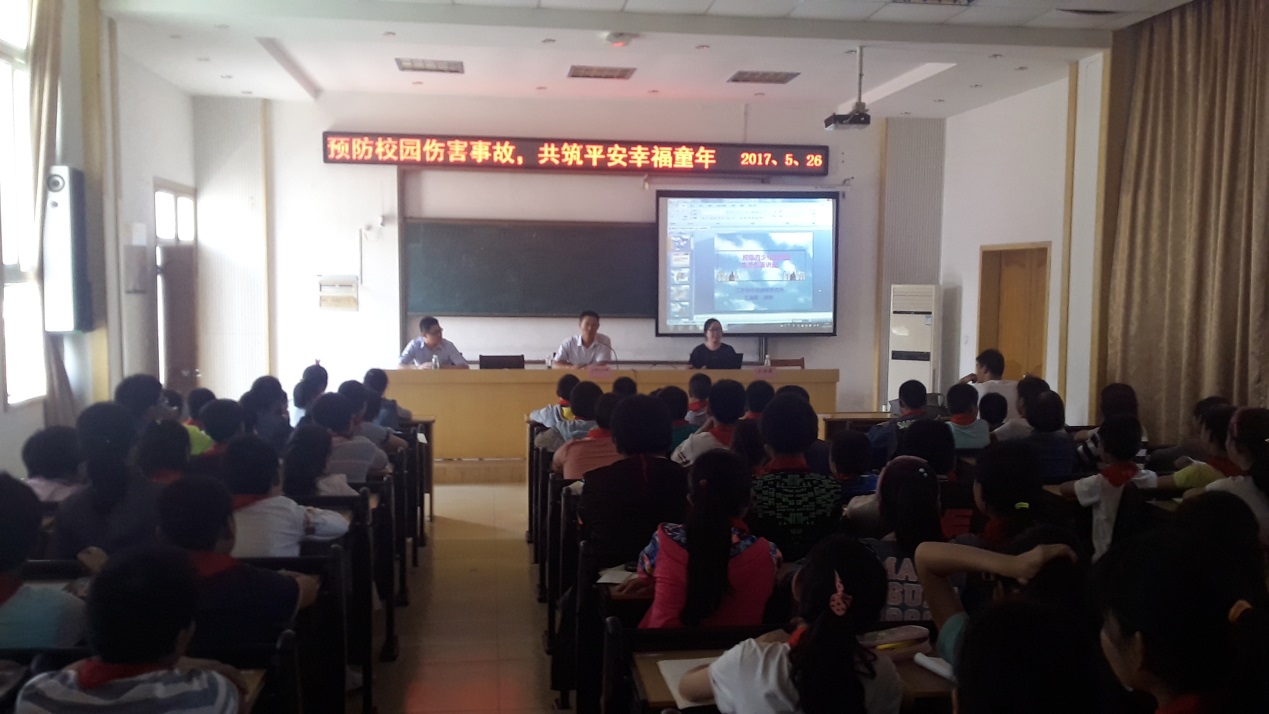 